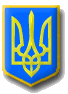 ЛИТОВЕЗЬКА    СІЛЬСЬКА РАДАВОЛИНСЬКА ОБЛАСТЬ, ІВАНИЧІВСЬКИЙ     РАЙОН                                            Сьомого скликанняР І Ш Е Н Н ЯВід  10 травня 2019 року                 с.Литовеж                                     №25/1 Про затвердження порядку денногопозачергової двадцять п’ятої сесії  сільської ради сьомого скликання Відповідно до п.14 ст.46 Закону України  «Про місцеве самоврядування в Україні», Литовезька сільська рада ВИРІШИЛА: Затвердити для розгляду позачергової двадцять п’ятої сесії сільської ради сьомого скликання такий     Порядок денний:1.Про затвердження порядку денного позачергової двадцять п’ятої  сесії сільської ради сьомого скликання.Доповідач: О.Л.Касянчук – секретар ради.2. Про формування переліку проектів, видатки на які здійснюватимуться за рахунок коштів субвенції з державного бюджету місцевим  бюджетам на формування інфраструктури об’єднаних територіальних громад .Доповідач: В.В.Сливка -  головний спеціаліст відділу земельних відносин, комунальної власності, містобудування, архітектури, соціально-економічного розвитку та інвестицій.3.Різне